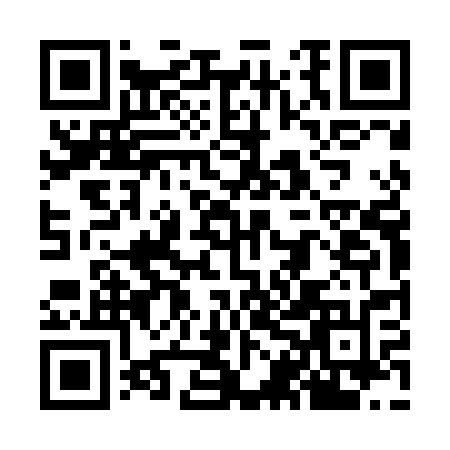 Ramadan times for Labusz, PolandMon 11 Mar 2024 - Wed 10 Apr 2024High Latitude Method: Angle Based RulePrayer Calculation Method: Muslim World LeagueAsar Calculation Method: HanafiPrayer times provided by https://www.salahtimes.comDateDayFajrSuhurSunriseDhuhrAsrIftarMaghribIsha11Mon4:204:206:1912:053:535:525:527:4512Tue4:174:176:1712:053:555:545:547:4713Wed4:144:146:1412:053:565:565:567:4914Thu4:124:126:1212:043:585:585:587:5115Fri4:094:096:0912:044:006:006:007:5316Sat4:064:066:0712:044:016:026:027:5517Sun4:034:036:0412:034:036:046:047:5818Mon4:014:016:0212:034:046:066:068:0019Tue3:583:585:5912:034:066:086:088:0220Wed3:553:555:5712:034:076:106:108:0421Thu3:523:525:5412:024:096:116:118:0622Fri3:493:495:5212:024:106:136:138:0923Sat3:463:465:4912:024:126:156:158:1124Sun3:433:435:4712:014:136:176:178:1325Mon3:403:405:4412:014:156:196:198:1626Tue3:373:375:4212:014:166:216:218:1827Wed3:343:345:3912:014:186:236:238:2028Thu3:313:315:3712:004:196:256:258:2329Fri3:283:285:3412:004:216:276:278:2530Sat3:253:255:3212:004:226:286:288:2831Sun4:214:216:2912:595:237:307:309:301Mon4:184:186:2712:595:257:327:329:332Tue4:154:156:2412:595:267:347:349:353Wed4:124:126:2212:585:287:367:369:384Thu4:094:096:1912:585:297:387:389:415Fri4:054:056:1712:585:307:407:409:436Sat4:024:026:1512:585:327:427:429:467Sun3:583:586:1212:575:337:447:449:498Mon3:553:556:1012:575:347:457:459:519Tue3:523:526:0712:575:367:477:479:5410Wed3:483:486:0512:565:377:497:499:57